Pielikums Nr.5Ozolu lauksaimniecības skola, Brīvzemnieku pagasts, kadastra apzīmējums 66480060005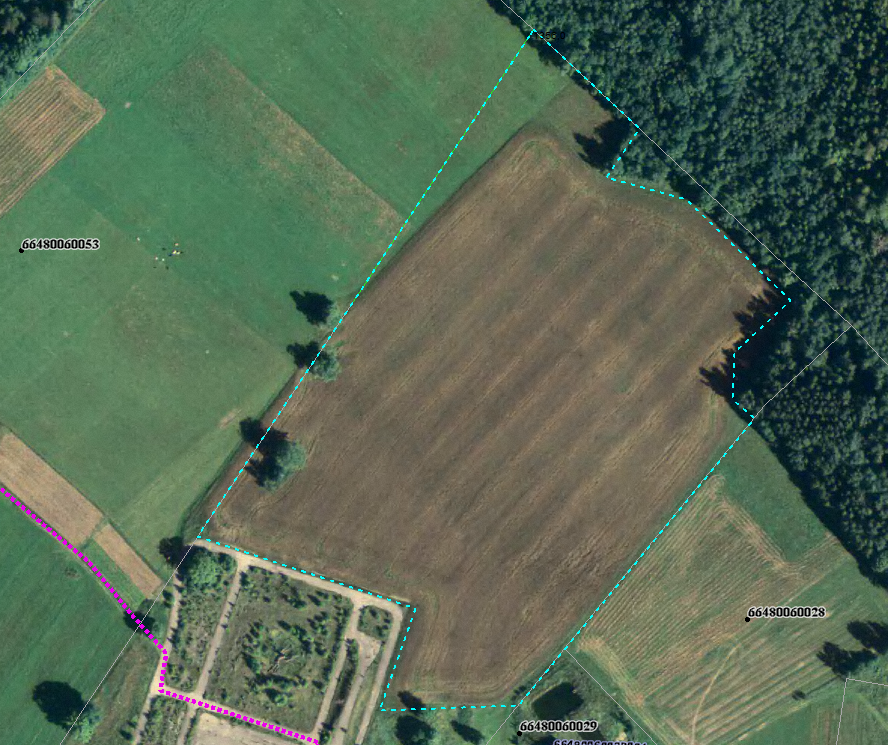 Sagatavoja: G.Meļķe-Kažoka